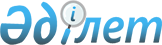 О внесении дополнений в постановление акимата Западно-Казахстанской области от 15 февраля 2019 года №38 "Об утверждении Перечня субсидируемых видов удобрений и норм субсидий"
					
			Утративший силу
			
			
		
					Постановление акимата Западно-Казахстанской области от 2 августа 2019 года № 189. Зарегистрировано Департаментом юстиции Западно-Казахстанской области 5 августа 2019 года № 5758. Утратило силу постановлением акимата Западно-Казахстанской области от 2 апреля 2020 года № 58
      Сноска. Утратило силу постановлением акимата Западно-Казахстанской области от 02.04.2020 № 58 (вводится в действие со дня первого официального опубликования).
      В соответствии с Законом Республики Казахстан от 23 января 2001 года "О местном государственном управлении и самоуправлении в Республике Казахстан" и приказом Министра сельского хозяйства Республики Казахстан от 6 апреля 2015 года №4-4/305 "Об утверждении Правил субсидирования стоимости удобрений (за исключением органических)" (зарегистрирован в Министерстве юстиции Республики Казахстан 29 мая 2015 года №11223) акимат Западно-Казахстанской области ПОСТАНОВЛЯЕТ:
      1. Внести в постановление акимата Западно-Казахстанской области от 15 февраля 2019 года №38 "Об утверждении Перечня субсидируемых видов удобрений и норм субсидий" (зарегистрированное в Реестре государственной регистрации нормативных правовых актов за №5551, опубликованное 13 марта 2019 года в Эталонном контрольном банке нормативных правовых актов Республики Казахстан) следующие дополнения:
      в приложении к указанному постановлению:
      пункт 10 дополнить строкой следующего содержания: 
      "
      ";
      пункт 12 дополнить строкой следующего содержания: 
      "
      ";
      дополнить пунктом 13-1 следующего содержания: 
      "
      ";
      пункт 20 дополнить строкой следующего содержания: 
      "
      ";
      пункт 46 дополнить строкой следующего содержания: 
      "
      ";
      дополнить пунктами 309-317 следующего содержания:
      "
      ".
      2. Государственному учреждению "Управление сельского хозяйства Западно-Казахстанской области" (Есенгалиев Б.А.) обеспечить государственную регистрацию данного постановления в органах юстиции, его официальное опубликование в Эталонном контрольном банке нормативных правовых актов Республики Казахстан и в средствах массовой информации.
      3. Контроль за исполнением настоящего постановления возложить на заместителя акима области Сатканова М.М.
      4. Настоящее постановление вводится в действие со дня первого официального опубликования.
					© 2012. РГП на ПХВ «Институт законодательства и правовой информации Республики Казахстан» Министерства юстиции Республики Казахстан
				
Сульфат калия (калий сернокислый)
K2O-52%, SО4-53%
тонна
135 000
Азотно-фосфорно-калийное комплексное удобрение (NPK удобрение) марки 5:14:14
N-5%, P2O-14%, 
K2O-14%
тонна
64 750
13-1
Нитроаммофоска (азофоска), марки NPK 20:10:10+S
N-20%, P2O-10%, K2O-10%, S-4%
килограмм
71
Моноаммонийфосфат очищенный
N-12%, P2O-61%
тонна
178 500
Калий азотнокислый (нитрат калия) 
N-13,7%, K2O-46,3%
тонна
214 500
309
YaraTera SUPER FK 30
P2O-18,8%, K2O- 6,3%, Na2O-5,8%
литр
495
310
YaraVita Mantrac Pro
N-3,8%, Mn-27,4%
литр
1 944,5
311
Органоминеральное удобрение "HumiPro"
водная смесь солей гуминовой кислоты и минеральных удобрений. NPK = 0,08-0,05-0,8 органические вещества - 5,5%, в них гуматы - 4,3%, фульваты - 1,04%, кинетин, аминокислоты
литр
2 134,5
312
Органоминеральное удобрение "VitaePro"
водная смесь натурального органического вещества и минеральных удобрений. NPK= 0,1-0,05-0,6 органические вещества - 2,8% в них цитокинин, ауксин элиситоры, витамины В1,В2,С, РР, аминокислоты
литр
4 269,5
313
Лигногумат марки АМ
соли гуминовых веществ-80,0-90,0%, K2O-9,0%, S-3,0%, Fe-0,01-0,20%, Mn-0,01-0,12%, Cu-0,01-0,12%, Zn-0,01-0,12%, Mo-0,005-0,015%, Se-0-0,005%, B-0,01-0,15%, Co-0,01-0,12%
килограмм
3 300
314
Лигногумат марки БМ
соли гуминовых веществ - 80,0-90,0%, K2O-5,0-19,0%, S-3,0%. Fe-0,01-0,20%, Mn-0,01-0,12%, Cu-0,01-0,12%, Zn-0,01-0,12%, Mo-0,005-0,015%, Se-0-0,005%, B-0,01-0,15%, Co-0,01-0,12%
литр
792
315
Лигногумат марки ВМ-NPK
соли гуминовых веществ – 40,0-45,0%, K2O-5,0-19,0%, S-1,5%. Fe-0,005-0,1%, Mn-0,005-0,06%, Cu-0,005-0,06%, Zn-0,005-0,06%, Mo-0,003-0,008%, Se-0-0,002%, B-0,005-0,07%, Co-0,005-0,06%, N-0,1-16,0%, P-0,1-24,0%
литр
792
316
Лигногумат марки Б СУПЕР БИО
соли гуминовых веществ - 80,0-90,0%, K2O-9,0%, S-3,0%
литр
792
317
Удобрение Суприлд 
свободные аминокислоты-16,5, N-10,7, СаО-0,05, MgO-0,04, Zn-0,003, Fe-0,003
литр
2728